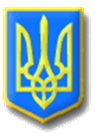 ЛИТОВЕЗЬКА СІЛЬСЬКА РАДАВОЛОДИМИРСЬКОГО РАЙОНУ ВОЛИНСЬКОЇ ОБЛАСТІ Позачергова сорок перша  сесія  восьмого скликанняР І Ш Е Н Н ЯВід  26 січня   2024 року                     с. Литовеж                                   № 41/7Відповідно до Законів України «Про місцеве самоврядування в Україні»,  «Про правовий режим воєнного стану», указу Президента України від 30 вересня 2019 року № 722/2019 «Про цілі сталого розвитку України на період до 2030 року» та постійну комісію з питань бюджету, фінансів та планування соціально-економічного розвитку, Литовезька  сільська  рада ВИРІШИЛА:1.Затвердити Програму розвитку агропромислового комплексу та  підтримки самозабезпечення Литовезької територіальної громади та домогосподарств харчовими продуктами на 2024-2026 роки (далі - Програма) (додається).2. Визначити головним виконавцем і розпорядником коштів фінансовий відділ Литовезької сільської ради.3. Фінансування заходів Програми здійснювати за рахунок коштів бюджету Литовезької  територіальної громади.         4. Контроль за виконанням цього рішення покласти. постійну комісію з питань бюджету, фінансів та планування соціально-економічного розвитку.Сільський голова                                                                     Олена КАСЯНЧУКПро затвердження Програми розвитку агропромислового комплексу та  підтримки самозабезпечення Литовезької  територіальної громади та домогосподарств харчовими продуктами на 2024-2026 роки